Supplementary MaterialMain Title: Investigation of the probable homo-dimer model of the Xeroderma pigmentosum complementation group A (XPA) protein to represent the DNA binding coreRunning Title: Determining the factors stabilizing the dimerization of Xeroderma pigmentosum complementation group A (XPA)Supplementary TablesTable S1. Intermolecular Hydrogen bond occupancy of  XPA98-210/239  homo-dimer.Table S1A.  Intermolecular Hydrogen bond occupancy of  XPA98-210 homo-dimer.Table S1B.  Intermolecular Hydrogen bond occupancy of XPA98-239  homo-dimer.Table S2.  Intermolecular interactions across monomer-monomer interface of XPA98-210 homo-dimerTable S2A:  Intermolecular Hydrogen Bond formation.Table S2B:  Intermolecular Salt Bridge formation.Table S2C:  Intermolecular Non-Bonded Contacts.Table S3.  Intermolecular interactions across  monomer-monomer interface of XPA98-239 homo-dimerTable S3A:  Intermolecular Hydrogen bond formation. Table S3B:  Intermolecular Salt Bridge formation.Table S3C:  Intermolecular Non-Bonded Contacts.Supplementary Figures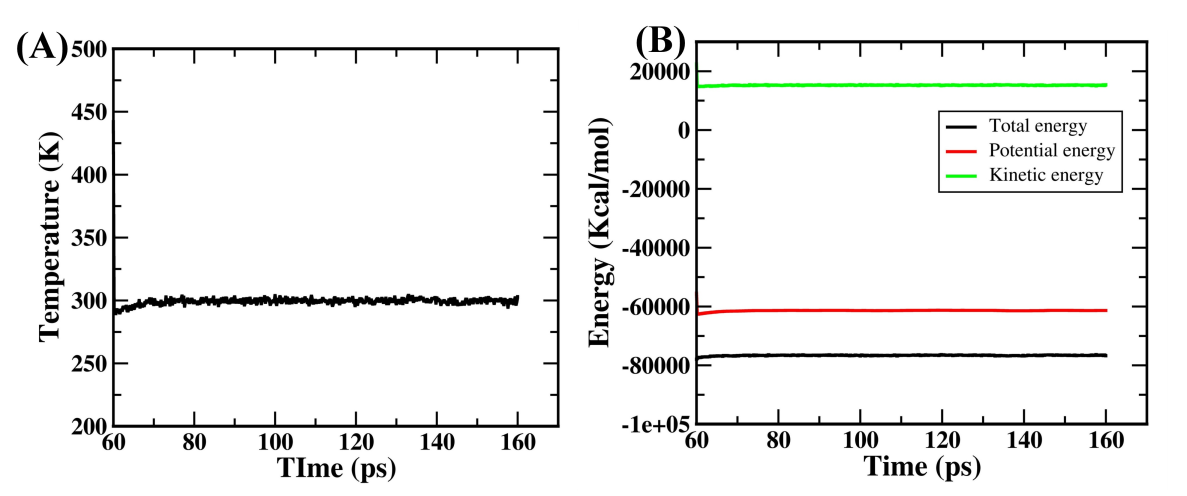 Figure S1. (A) Temperature plot and (B) Energy plot for XPA98-210 homo-dimer.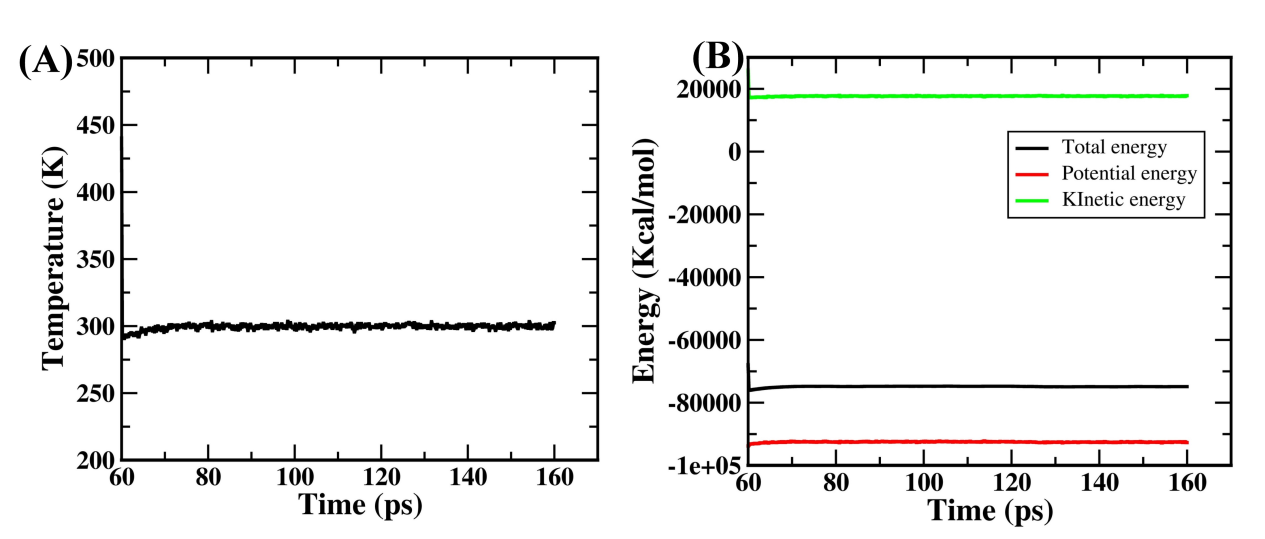 Figure S2. (A) Temperature plot and (B) Energy plot for XPA98-210 homo-dimer.The following graphs were revised: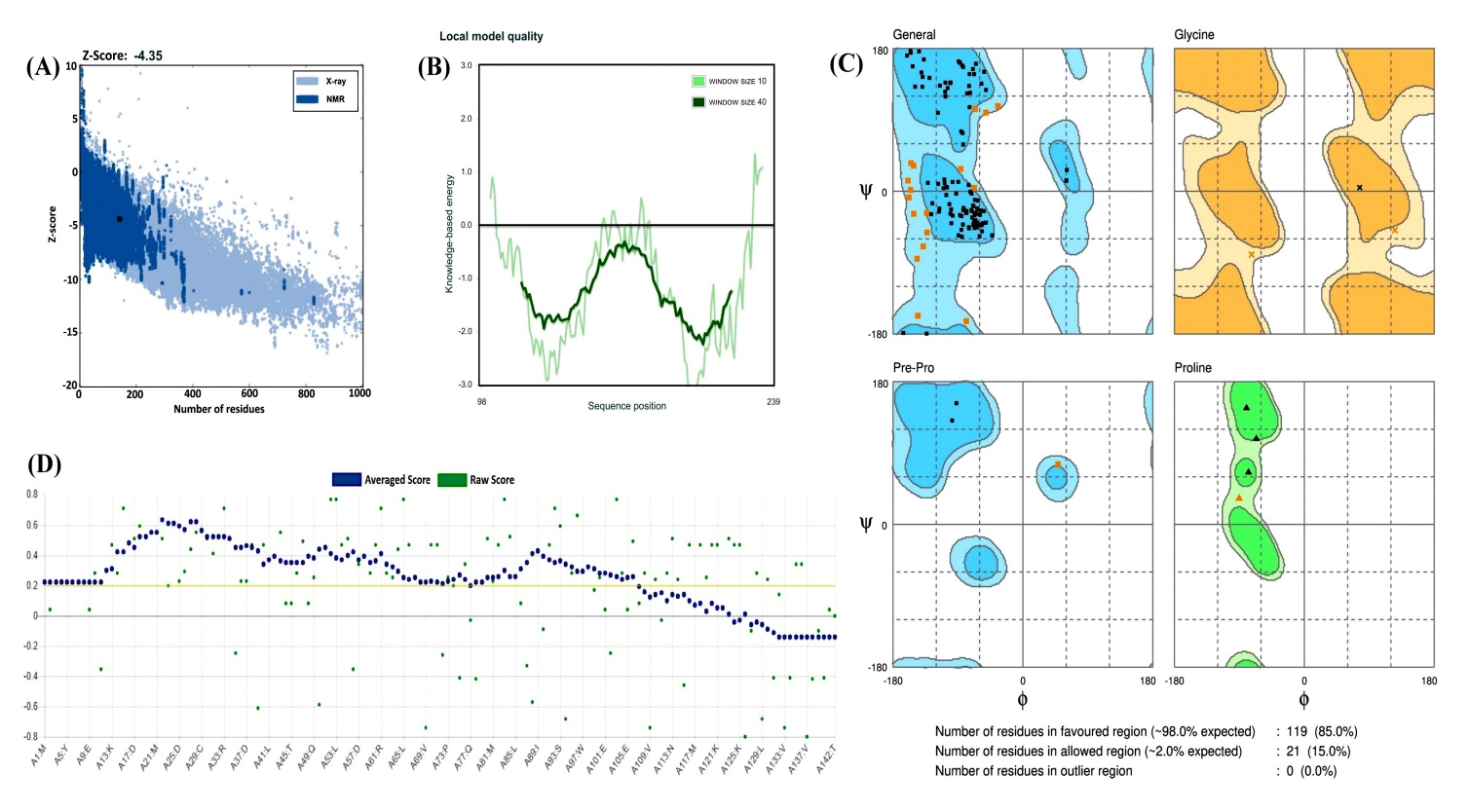 Figure S3. Structure validation of the modeled XPA98-239 monomer: (A) z-Score plot and (B) energy plot obtained using ProsA server, (C) Ramachandran plot, and (D) Verify	 3D plot for the modeled XPA98-239 monomer.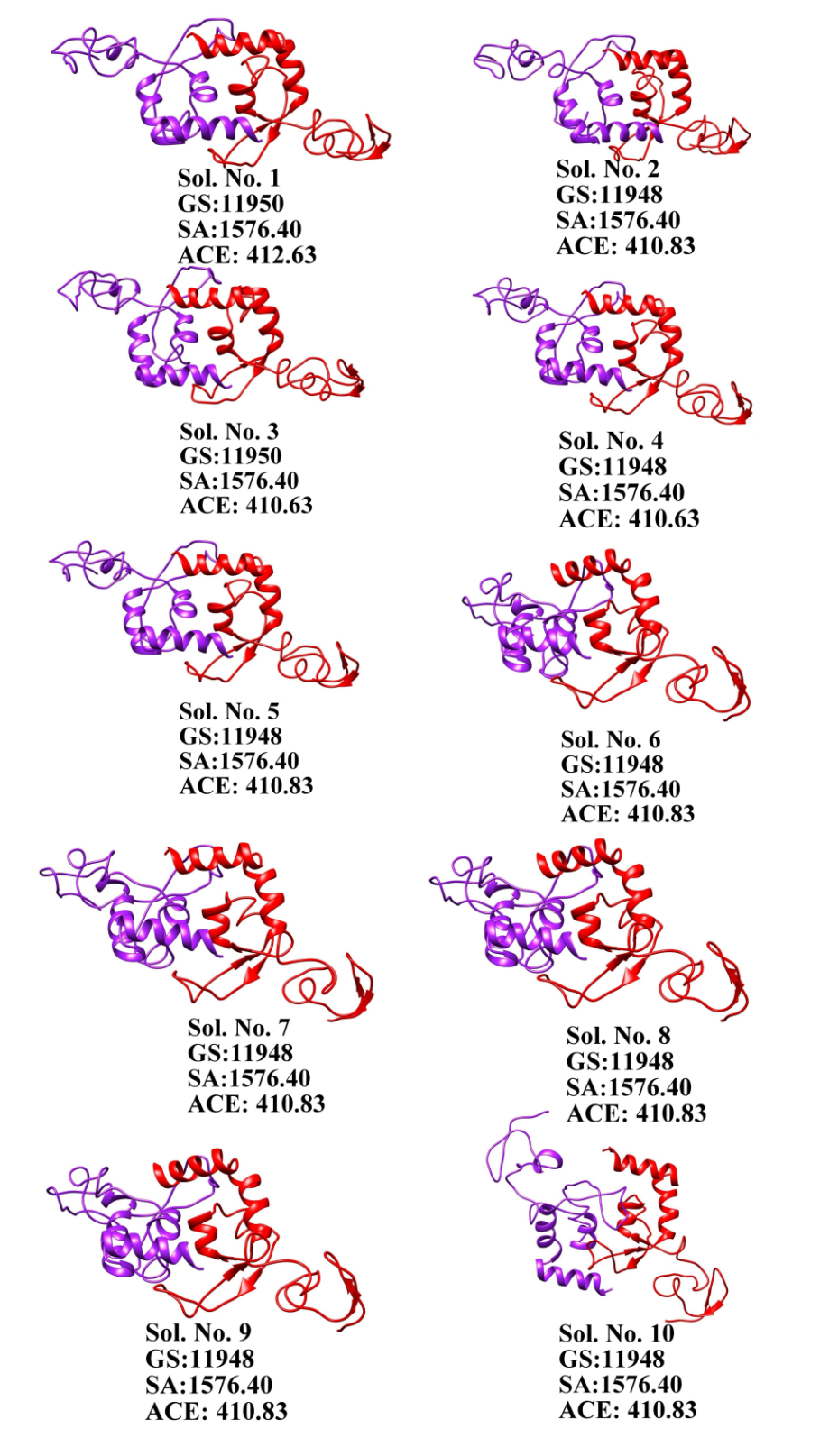 Figure S4. Docked structures of XPA98-210 homo-dimer.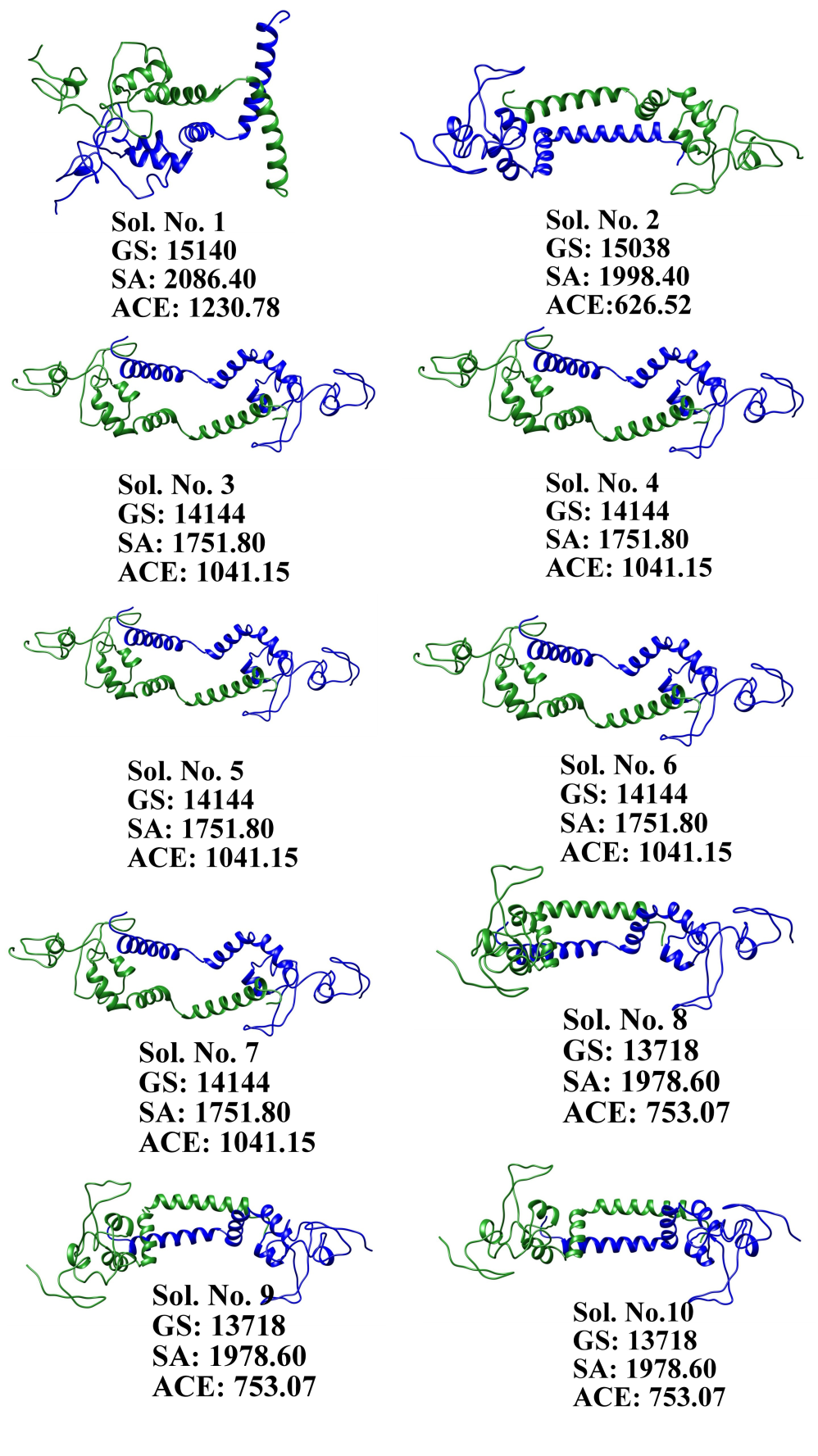 Figure S5. Docked structures of XPA98-239 homo-dimer.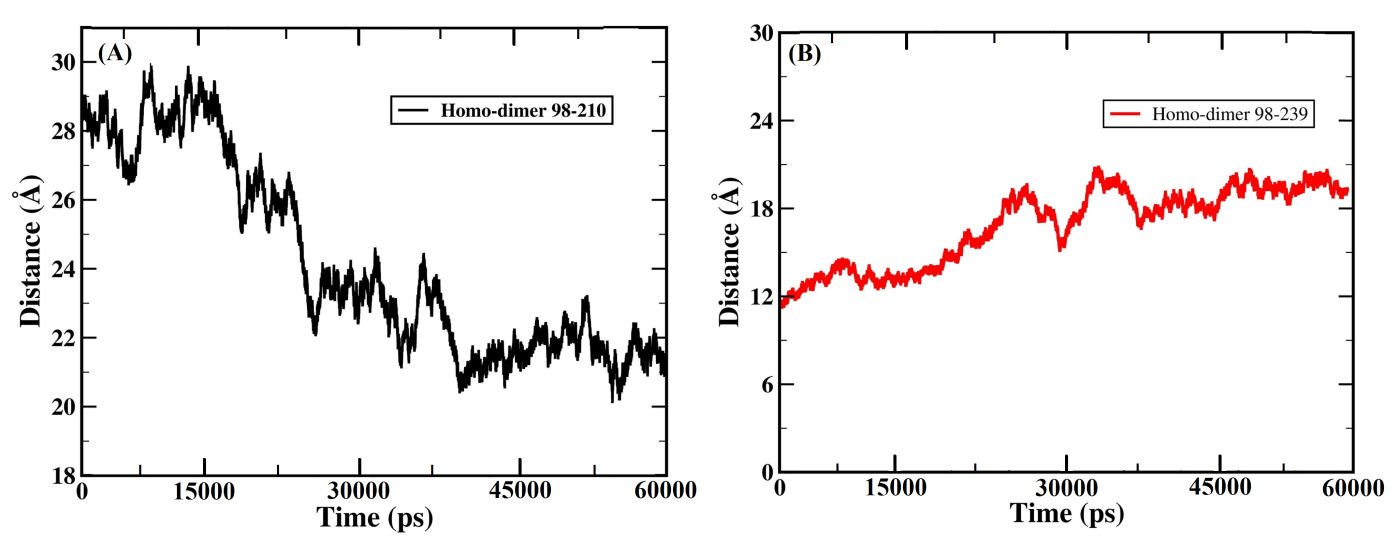 Figure S6. Distance between the monomeric units of (A) XPA98-210 homo-dimer and (B) XPA98-239 homo-dimer as a function of time.Donor atomAcceptor atomFractionsBond distance (Å)Bond angleXPA98-210 monomer 1 as Donor:XPA98-210 monomer 2 as AcceptorASN_210@ND2ASP_177@OD10.82122.8243159.7947XPA98-210 monomer 1 as Donor:XPA98-210 monomer 2 as AcceptorLYS_198@NZASN_210@O0.81452.7952157.6399XPA98-210 monomer 1 as Donor:XPA98-210 monomer 2 as AcceptorLYS_198@NZASN_210@OXT0.64592.7913156.2205XPA98-210 monomer 1 as Donor:XPA98-210 monomer 2 as AcceptorLYS_198@NZASN_210@O0.63432.7928155.2498XPA98-210 monomer 1 as Donor:XPA98-210 monomer 2 as AcceptorLYS_198@NZASN_210@O0.63412.8073154.9492XPA98-210 monomer 1 as Donor:XPA98-210 monomer 2 as AcceptorLYS_198@NZGLU_209@O0.03262.8275156.4583XPA98-210 monomer 1 as Donor:XPA98-210 monomer 2 as AcceptorLYS_280@NZASN_210@OD10.53142.8066155.6701XPA98-210 monomer 1 as Donor:XPA98-210 monomer 2 as AcceptorLYS_280@NZASN_210@OXT0.53082.7979157.2485XPA98-210 monomer 1 as Donor:XPA98-210 monomer 2 as AcceptorLYS_280@NZASN_210@OD10.42282.8143153.9806XPA98-210 monomer 1 as Donor:XPA98-210 monomer 2 as AcceptorLYS_198@NZASN_210@OXT0.32722.7872155.3173XPA98-210 monomer 1 as Donor:XPA98-210 monomer 2 as AcceptorLYS_198@NZGLU_209@O0.32692.8198156.7902XPA98-210 monomer 1 as Donor:XPA98-210 monomer 2 as AcceptorLYS_280@NZASN_210@OXT0.22612.7912153.6551XPA98-210 monomer 1 as Donor:XPA98-210 monomer 2 as AcceptorASN_210@ND2ASP_177@OD10.22162.8387161.3973XPA98-210 monomer 1 as Donor:XPA98-210 monomer 2 as AcceptorLYS_198@NZASN_210@OD10.21892.8194152.8281XPA98-210 monomer 1 as Donor:XPA98-210 monomer 2 as AcceptorLYS_280@NZASN_210@OD10.21762.814152.9007XPA98-210 monomer 1 as Donor:XPA98-210 monomer 2 as AcceptorLYS_198@NZGLU_209@O0.21752.8198156.0743XPA98-210 monomer 1 as Donor:XPA98-210 monomer 2 as AcceptorASN_210@ND2HIE_172@O0.21722.8707159.367XPA98-210 monomer 1 as Donor:XPA98-210 monomer 2 as AcceptorLYS_280@NZASN_210@O0.21042.7917155.2914XPA98-210 monomer 2 as Donor:XPA98-210 monomer 1 as AcceptorASN_210@ND2TYR_148@OH0.7392.8922141.5984XPA98-210 monomer 2 as Donor:XPA98-210 monomer 1 as AcceptorTHR_142@OG1GLU_209@OE10.6452.7021163.7317XPA98-210 monomer 2 as Donor:XPA98-210 monomer 1 as AcceptorHIE_171@NE2ASN_210@O0.6272.8304160.2596XPA98-210 monomer 2 as Donor:XPA98-210 monomer 1 as AcceptorLYS_141@NZASN_210@O0.582.7879155.6725XPA98-210 monomer 2 as Donor:XPA98-210 monomer 1 as AcceptorLYS_145@NZGLU_209@OE10.5562.8005154.9723XPA98-210 monomer 2 as Donor:XPA98-210 monomer 1 as AcceptorTHR_142@OG1GLU_209@OE20.5522.7029146.8115XPA98-210 monomer 2 as Donor:XPA98-210 monomer 1 as AcceptorSER_157@OGGLU_209@OE20.5472.6609164.4769XPA98-210 monomer 2 as Donor:XPA98-210 monomer 1 as AcceptorLYS_145@NZGLU_209@OE20.1482.7993155.0495XPA98-210 monomer 2 as Donor:XPA98-210 monomer 1 as AcceptorLYS_145@NZGLU_209@OE20.14762.8026154.8315XPA98-210 monomer 2 as Donor:XPA98-210 monomer 1 as AcceptorLYS_141@NZASN_210@OXT0.442.7882156.1439XPA98-210 monomer 2 as Donor:XPA98-210 monomer 1 as AcceptorLYS_141@NZASN_210@O0.4332.7792153.1475XPA98-210 monomer 2 as Donor:XPA98-210 monomer 1 as AcceptorLYS_151@NZGLU_147@OE10.242.788154.5639XPA98-210 monomer 2 as Donor:XPA98-210 monomer 1 as AcceptorLYS_145@NZGLU_209@OE20.242.803154.8673XPA98-210 monomer 2 as Donor:XPA98-210 monomer 1 as AcceptorLYS_145@NZGLU_209@OE10.13882.8066154.0318XPA98-210 monomer 2 as Donor:XPA98-210 monomer 1 as AcceptorHIE_172@NE2ASN_210@O0.1342.83143142.6013Donor atomAcceptor atomFractionsBonddistance (Å)BondangleXPA98-239 monomer 1 as Donor:XPA98-239 monomer 2 as AcceptorLEU_138@NASP_133@OD10.9132.8631163.0901XPA98-239 monomer 1 as Donor:XPA98-239 monomer 2 as AcceptorGLN_208@NE2GLN_208@OE10.9032.8567159.877XPA98-239 monomer 1 as Donor:XPA98-239 monomer 2 as AcceptorARG_227@NH2ASP_220@OD10.81812.8025159.8594XPA98-239 monomer 1 as Donor:XPA98-239 monomer 2 as AcceptorLYS_218@NZASP_131@OD10.78112.8012156.4888XPA98-239 monomer 1 as Donor:XPA98-239 monomer 2 as AcceptorLYS_218@NZGLU_202@OE20.64242.7985157.118XPA98-239 monomer 1 as Donor:XPA98-239 monomer 2 as AcceptorLYS_222@NZGLU_205@OE20.64152.7873156.6412XPA98-239 monomer 1 as Donor:XPA98-239 monomer 2 as AcceptorLYS_222@NZGLU_202@OE10.64092.7955158.3446XPA98-239 monomer 1 as Donor:XPA98-239 monomer 2 as AcceptorLYS_222@NZGLU_205@OE20.54212.7919157.5471XPA98-239 monomer 1 as Donor:XPA98-239 monomer 2 as AcceptorLYS_218@NZGLU_202@OE20.54032.806157.2897XPA98-239 monomer 1 as Donor:XPA98-239 monomer 2 as AcceptorLYS_215@NZGLU_198@OE20.53892.7927156.4132XPA98-239 monomer 1 as Donor:XPA98-239 monomer 2 as AcceptorLYS_218@NZGLU_202@OE20.53812.8053155.4826XPA98-239 monomer 1 as Donor:XPA98-239 monomer 2 as AcceptorLYS_215@NZGLU_198@OE10.53652.7937155.6763XPA98-239 monomer 1 as Donor:XPA98-239 monomer 2 as AcceptorLYS_215@NZGLU_198@OE20.53512.792156.3356XPA98-239 monomer 1 as Donor:XPA98-239 monomer 2 as AcceptorLYS_215@NZGLU_198@OE20.35122.7805157.1491XPA98-239 monomer 1 as Donor:XPA98-239 monomer 2 as AcceptorARG_227@NH2ASP_220@OD10.33812.7845155.581XPA98-239 monomer 1 as Donor:XPA98-239 monomer 2 as AcceptorLYS_222@NZGLU_205@OE10.32932.796157.4168XPA98-239 monomer 1 as Donor:XPA98-239 monomer 2 as AcceptorLYS_215@NZGLU_198@OE10.32452.7973156.5131XPA98-239 monomer 1 as Donor:XPA98-239 monomer 2 as AcceptorLYS_218@NZGLU_202@OE10.32362.8036154.1143XPA98-239 monomer 2 as Donor:XPA98-239 monomer 2 as AcceptorLYS_222@NZGLU_202@OE10.90382.7896158.2899XPA98-239 monomer 2 as Donor:XPA98-239 monomer 2 as AcceptorLYS_222@NZGLU_205@OE10.90152.7922156.3216XPA98-239 monomer 2 as Donor:XPA98-239 monomer 2 as AcceptorARG_227@NH2ASP_220@OD20.90132.8099158.3146XPA98-239 monomer 2 as Donor:XPA98-239 monomer 2 as AcceptorLYS_222@NZGLU_205@OE10.8922.7857157.7273XPA98-239 monomer 2 as Donor:XPA98-239 monomer 2 as AcceptorLYS_222@NZGLU_205@OE10.86512.7854155.8971XPA98-239 monomer 2 as Donor:XPA98-239 monomer 2 as AcceptorARG_227@NH1ASP_220@OD10.83152.8019158.104XPA98-239 monomer 2 as Donor:XPA98-239 monomer 2 as AcceptorLYS_222@NZGLU_205@OE20.82322.7898156.9231XPA98-239 monomer 2 as Donor:XPA98-239 monomer 2 as AcceptorLYS_222@NZGLU_202@OE10.7562.7912158.6096XPA98-239 monomer 2 as Donor:XPA98-239 monomer 2 as AcceptorLYS_222@NZGLU_205@OE20.72782.8098155.1849XPA98-239 monomer 2 as Donor:XPA98-239 monomer 2 as AcceptorARG_211@NH2GLU_201@OE20.66492.8046158.4043XPA98-239 monomer 2 as Donor:XPA98-239 monomer 2 as AcceptorLYS_222@NZGLU_205@OE20.65682.7887157.168XPA98-239 monomer 2 as Donor:XPA98-239 monomer 2 as AcceptorARG_227@NH2ASP_220@OD10.60112.8247156.3326XPA98-239 monomer 2 as Donor:XPA98-239 monomer 2 as AcceptorARG_227@NH1ASP_220@OD20.57722.8075155.8179XPA98-239 monomer 2 as Donor:XPA98-239 monomer 2 as AcceptorGLN_208@NE2GLN_208@OE10.54132.8557160.5261XPA98-239 monomer 2 as Donor:XPA98-239 monomer 2 as AcceptorLYS_222@NZGLU_202@OE10.53422.7876157.8085XPA98-239 monomer 2 as Donor:XPA98-239 monomer 2 as AcceptorARG_211@NH1GLU_201@OE20.50192.8077157.4414XPA98-239 monomer 2 as Donor:XPA98-239 monomer 2 as AcceptorLYS_167@NZASP_133@OD20.42802.7749157.3798XPA98-239 monomer 2 as Donor:XPA98-239 monomer 2 as AcceptorLYS_222@NZGLU_202@OE20.42572.7892157.54Sl. No.Monomer 1Monomer 1Monomer 1Monomer 2Monomer 2Monomer 2Hydrogen Bond Distance (Å)Sl. No.Atom NameResiduesAtom NameResiduesHydrogen Bond Distance (Å)1.2.3.4.5.OE1NZOE2ND2OXTGLU143LYS183GLU209ASN210ASN210<--><--><--><--><--><--><--><--><--><-->NZONZOD2NZLYS151ASN210LYS145ASP177LYS1412.762.632.693.302.90Sl. No.Monomer 1Monomer 1Monomer 1Monomer 2Monomer 2Monomer 2Salt Bridge Distance (Å)Sl. No.Atom NameResiduesAtom NameResiduesSalt Bridge Distance (Å)1.2.3.OE1OE2OE2GLU143GLU147GLU209<--><--><--><--><--><-->NZNZNZLYS151LYS151LYS1452.762.852.69Sl. No.Monomer 1Monomer 1Monomer 1Monomer 2Monomer 2Monomer 2Non-bonded Contacts Distance (Å)Sl. No.Atom NameResiduesAtom NameResiduesNon-bonded Contacts Distance (Å)1.2.3.4.5.6.7.8.9.10.11.12.13.14.15.16.17.18.19.20.21.22.23.24.25.26.27.28.29.30.31.32.33.34.35.36.37.38.39.OOCDOE1OE1OE2OE2CBCDOE1OE1OE1OE1CDOE1OE1OE1OE2OE2CCENZNZNZCAOOCBCGOCDOE2OE2CCGOD1ND2OXTOXTLEU138LEU138GLU143GLU143GLU143GLU143GLU143GLN146GLN146GLN146GLN146GLN146GLN146GLU147GLU147GLU147GLU147GLU147GLU147LYS183LYS183LYS183LYS183LYS183GLN208GLN208GLN208GLN208GLN208GLU209GLU209GLU209GLU209ASN210ASN210ASN210ASN210ASN210ASN210<--><--><--><--><--><--><--><--><--><--><--><--><--><--><--><--><--><--><--><--><--><--><--><--><--><--><--><--><--><--><--><--><--><--><--><--><--><--><--><--><--><--><--><--><--><--><--><--><--><--><--><--><--><--><--><--><--><--><--><--><--><--><--><--><--><--><--><--><--><--><--><--><--><--><--><--><--><-->OD1ND2NZCENZNZOE1CBCBCECOCBNZCDCENZNZOE1OOD1COOD1OD2CBCGOD2OD2CENZCENZNZOD2OD2OD2CENZASN210ASN210LYS151LYS151LYS151LYS151GLU209CYS153CYS153LYS151CYS153CYS153CYS153LYS151LYS151LYS151LYS151LYS151GLU209ASN210ASN210ASN210ASN210ASN210ASP152ASP152ASP152ASP152ASP152LYS141LYS145LYS145LYS145LYS141ASP177ASP177ASP177LYS141LYS1413.253.453.263.602.763.103.723.733.553.513.843.873.323.133.573.483.002.853.833.713.233.802.633.413.603.303.853.833.863.243.833.652.693.873.873.753.303.772.90Sl. No.Chain AChain AChain AChain BChain BChain BHydrogen Bond Distance (Å)Sl. No.Atom NameResiduesAtom NameResiduesHydrogen Bond Distance (Å)1.2.3.4.5.6.7.8.9.OE1OE1OOOE1NE2NZNZNZGLU198GLU201ARG207GLN208GLN208GLN208LYS215LYS215LYS222<--><--><--><--><--><--><--><--><--><--><--><--><--><--><--><--><--><-->NZNZNH2NH2NOOE1OE2OE1LYS236LYS218ARG211ARG211LYS218MET214GLU198GLU201GLU2052.792.962.873.012.953.152.732.772.9Sl. No.Chain AChain AChain AChain BChain BChain BSalt Bridge Distance (Å)Sl. No.Atom NameResiduesAtom NameResiduesSalt Bridge Distance (Å)1.2.3.4.5.6.OE2OE2OE2NZNZNZGLU198GLU201GLU205LYS215LYS215LYS222<--><--><--><--><--><--><--><--><--><--><--><-->NZNZNZOE1OE1OE1LYS236LYS218LYS222GLU198GLU201GLU2052.792.962.692.732.772.96Sl. No.Chain AChain AChain AChain BChain BNon-bonded Contacts Distance (Å)Sl. No.Atom NameResiduesAtom NameResiduesNon-bonded Contacts Distance (Å)1.2.3.4.5.6.7.8.9.10.11.12.13.14.15.16.17.18.19.20.21.22.23.24.25.26.27.28.29.30.31.32.33.34.35.36.37.38.39.40.41.42.43.44.45.46.47.48.49.50.51.52.53.54.55.56.57.58.59.60.61.62.63.64.65.CDOE1OE1OE1OE1OE1CDOE1OE2OE2OE2COOOCACACCOOOOOCDCDCDOE1OE1OE1OE1OE1OE1OE1OE1OE1OE1OE1NE2NE2NE2NE2NE2CONNCACBCBCBCGOD1ND2ND2CDCECENZNZNZNZCDCENZGLU198GLU198GLU198GLU201GLU201GLU201GLU205GLU205GLU205GLU205GLU205ARG207ARG207ARG207ARG207GLN208GLN208GLN208GLN208GLN208GLN208GLN208GLN208GLN208GLN208GLN208GLN208GLN208GLN208GLN208GLN208GLN208GLN208GLN208GLN208GLN208GLN208GLN208GLN208GLN208GLN208GLN208GLN208GLU209GLU209ASN210ASN210ASN210ASN210ASN210ASN210ASN210ASN210ASN210ASN210LYS215LYS215LYS215LYS215LYS215LYS215LYS215LYS222LYS222LYS222<--><--><--><--><--><--><--><--><--><--><--><--><--><--><--><--><--><--><--><--><--><--><--><--><--><--><--><--><--><--><--><--><--><--><--><--><--><--><--><--><--><--><--><--><--><--><--><--><--><--><--><--><--><--><--><--><--><--><--><--><--><--><--><--><-->NZCENZCDCENZNZNZCDCENZNH2CZNH1NH2NH2ONH2ONH2OCACDOE1CONNCACONCNCACBCGNOCACONNH2NH2NH2OE1NH2ND2NEOE1ND2CDOD2ND2OE2OE1OE2CDOE1CDOE2OE1OE1OE1LYS236LYS236LYS236LYS218LYS218LYS218LYS222LYS222LYS222LYS222LYS222ARG211ARG211ARG211ARG211ARG211LYS215ARG211LYS215ARG211LYS215GLN216GLN216GLN216LYS215LYS215GLN216GLN216GLN216GLN216GLN216LYS217LYS217LYS218LYS218LYS218LYS218PHE219MET214LYS215LYS215LYS215GLN216ARG211ARG211ARG211GLN216ARG211ASN210ARG211GLN216ASN210ARG211ASN210ASN210GLU201GLU198GLU201GLU198GLU198GLU201GLU201GLU205GLU205GLU2053.793.592.793.363.532.963.303.133.303.582.693.893.603.592.873.883.513.423.843.013.313.563.512.933.733.793.773.673.713.133.043.523.882.953.483.273.593.373.153.413.163.383.523.483.433.643.893.783.823.843.533.833.783.833.473.713.733.593.782.733.652.773.813.842.96